Nincompoop Project: ImagesNameSLSAHigh Res Image AvailImageCharles Cameron KingstonB 1848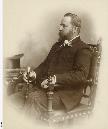 Colonel William LightB 6704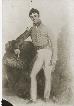 Edward Gibbon WakefieldB 63785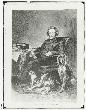 George GawlerB 5982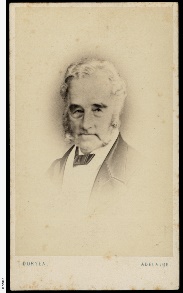 Henry AyersB 10797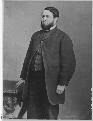 John HindmarshB 11165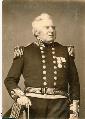 Robert GougerB 48189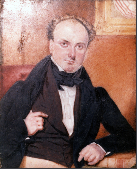 Sir Robert Richard TorrensB 8411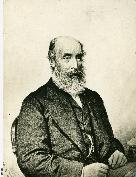 Sir George GreyB 7331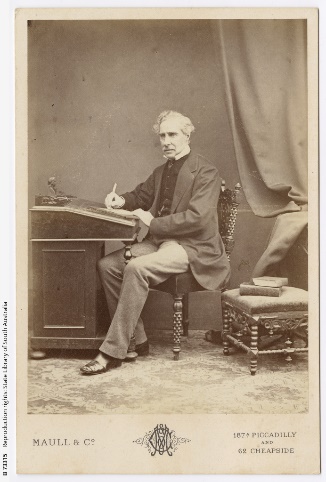 Sir John William JeffcottB 464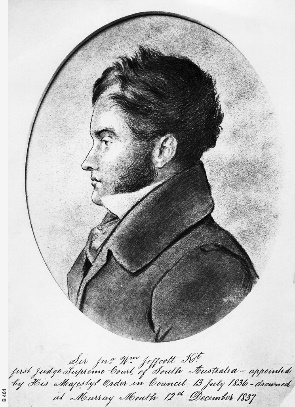 